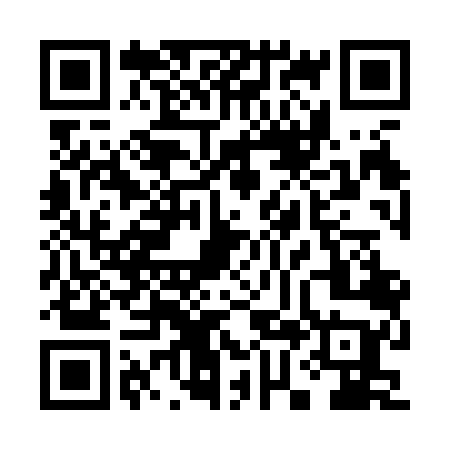 Prayer times for Piasutno-Labmanki, PolandMon 1 Apr 2024 - Tue 30 Apr 2024High Latitude Method: Angle Based RulePrayer Calculation Method: Muslim World LeagueAsar Calculation Method: HanafiPrayer times provided by https://www.salahtimes.comDateDayFajrSunriseDhuhrAsrMaghribIsha1Mon4:006:0512:365:037:099:062Tue3:576:0312:365:047:109:083Wed3:546:0112:365:057:129:114Thu3:515:5812:365:077:149:135Fri3:485:5612:355:087:169:166Sat3:455:5312:355:097:189:187Sun3:415:5112:355:107:199:218Mon3:385:4912:345:127:219:239Tue3:355:4612:345:137:239:2610Wed3:325:4412:345:147:259:2911Thu3:285:4212:345:167:279:3112Fri3:255:3912:335:177:289:3413Sat3:225:3712:335:187:309:3714Sun3:185:3512:335:197:329:4015Mon3:155:3212:335:207:349:4316Tue3:115:3012:325:227:369:4517Wed3:085:2812:325:237:389:4818Thu3:045:2612:325:247:399:5119Fri3:005:2312:325:257:419:5420Sat2:575:2112:315:267:439:5721Sun2:535:1912:315:287:4510:0122Mon2:495:1712:315:297:4710:0423Tue2:455:1412:315:307:4810:0724Wed2:425:1212:315:317:5010:1025Thu2:385:1012:315:327:5210:1426Fri2:345:0812:305:337:5410:1727Sat2:295:0612:305:357:5610:2028Sun2:255:0412:305:367:5710:2429Mon2:215:0212:305:377:5910:2830Tue2:185:0012:305:388:0110:31